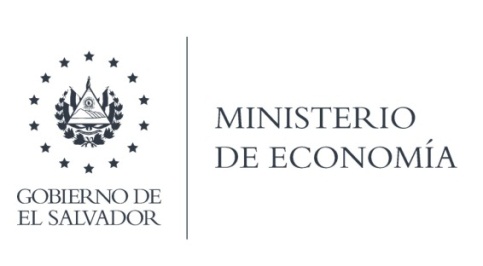 En relación con lo solicitado:El Plan de Trabajo del año 2022. Certificando su Autenticidad de la unidad que lo emite."Quiero informarle que la Unidad de Transporte realiza su planificación en base a demanda de los diferentes solicitantes internos, la cual se realiza de manera diaria en base a los requerimientos recibidos. Lo anterior, en base a la misión de la unidad de acuerdo con el Manual de Organización y Funciones vigente, en done establece en su misión: Gestionar los recursos (materiales, humanos y financieros) del área de transporte, de conformidad a la normativa legal y técnica aplicable, con el propósito de proporcionar el servicio de transporte de manera oportuna, confiable e ininterrumpida a las unidades organizativas que lo requieran".Misiones Oficiales asignadas a la persona de Transporte 2022. Certificando su autenticidad de la unidad que lo emite".De acuerdo a lo establecido en el Artículo 24 de la Ley de Acceso a la Información Pública: "Es información confidencial:a. La referente al derecho a la intimidad personal y familiar, al honor y a la propia imagen, así como archivos médicos cuya divulgación constituiría una invasión a la privacidad de la persona. b. La entregada con tal carácter por los particulares a los entes obligados, siempre que por la naturaleza de la información tengan el derecho a restringir su divulgación. c. Los datos personales que requieran el consentimiento de los individuos para su difusión. d. Los secretos profesional, comercial, industrial, fiscal, bancario, fiduciario u otro considerado como tal por una disposición legal. De acuerdo con la base legal anteriormente expuesta, le adjunto el detalle certificado de las misiones oficiales asignadas al personal de transporte del año 2022, correspondiente al periodo: 3 de enero a 25 de mayo 2022, compuesto por 91 folios."Fuente: Registro Administrativo de empresas formales año 2021.Lic. Laura QuintanillaOficial de InformaciónMINISTERIO DE ECONOMÍA REPÚBLICA DE EL SALVADOR, C.A.Alameda Juan Pablo II y Calle Guadalupe Edificio Cl - C2, Centro de Gobierno. San SalvadorTeléfonos (PBX): (503) 2590-5600www.minec.gob.sv